Driving Directions to Ozark- more info »Driving directions to Bluff Dr, Ozark, MO 657213D2D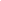 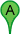 1217 W Main StUnion, MO 630841. Head east on W Main St toward Independence Dr 1. Head east on W Main St toward Independence Dr 0.2 mi 2. Take the 1st right onto Independence Dr 2. Take the 1st right onto Independence Dr 0.5 mi 3. Turn left onto US-50 E 3. Turn left onto US-50 E 1.9 mi 4. Turn right onto MO-47 S 4. Turn right onto MO-47 S 5.7 mi 5. Turn right to merge onto I-44 W toward Rolla 5. Turn right to merge onto I-44 W toward Rolla 158 mi 6. Take exit 82A to merge onto US-65 S toward Branson 6. Take exit 82A to merge onto US-65 S toward Branson 12.7 mi 7. Take the Missouri J/​Missouri CC exit toward Fremont Hills 7. Take the Missouri J/​Missouri CC exit toward Fremont Hills 0.2 mi 8. Turn left onto State Hwy J 8. Turn left onto State Hwy J 0.6 mi 9. Turn right onto Missouri NN 9. Turn right onto Missouri NN 2.7 mi 10. Turn left onto Bluff Dr 10. Turn left onto Bluff Dr 0.1 mi 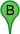 Bluff DrOzark, MO 65721